Supplementary InformationPositive selection affects the expression of systemic lupus erythematosus associated loci in human populationsVictoria Oberreiter1, Tobias Goellner1, David L. Morris2, Helmut Schaschl1,*Affiliations 1Department of Evolutionary Anthropology, University of Vienna, Althanstrasse 14, 1090 Vienna, AustriaDepartment of Medical and Molecular Genetics, Faculty of Life Sciences & Medicine, King's College London School of Medicine, Great Maze Pond, London SE1 9RT, United KingdomSupplementary Table 1. SNP allele frequencies (1000 Genomes) and genomic position of the allele under positive selection at the different SLE risk loci. Supplementary Table 2. Pairwise FST–values of SNPs under positive selection at SLE risk loci for different human populations (Pop): AFR – African population (LWK), EUR – European population (GBR), SAS – South Asian population (BEB), EAS – East Asian population (CHB).nan = not a number Supplementary Table 3. The locations of SLR risk loci under positive selection in the Reactome Pathway Browser (https://reactome.org/); timing of selection (in kya) and potential target gene of positive selection are also given. N.d. = no data. Supplementary Figure 1. Scatter plots with (A) |iHS| and (B) FST values across the genomic region SH2B3–ATXN2 (chr12q24.12). (A) y-axis of the plot shows the normalized iHS values for each SNP; the x-axis shows the genomic region on chr12. The black line indicates statistical significance (p < 0.05) level for |iHS| > 2.0. (B) y-axis of the plot shows the pairwise FST values for each SNP (GBR vs LWK); the y-axis shows the genomic region; the black line indicates statistical significance level (p < 0.05) for FST values ≥ 0.32; red line indicates the mean FST across the locus. (A) 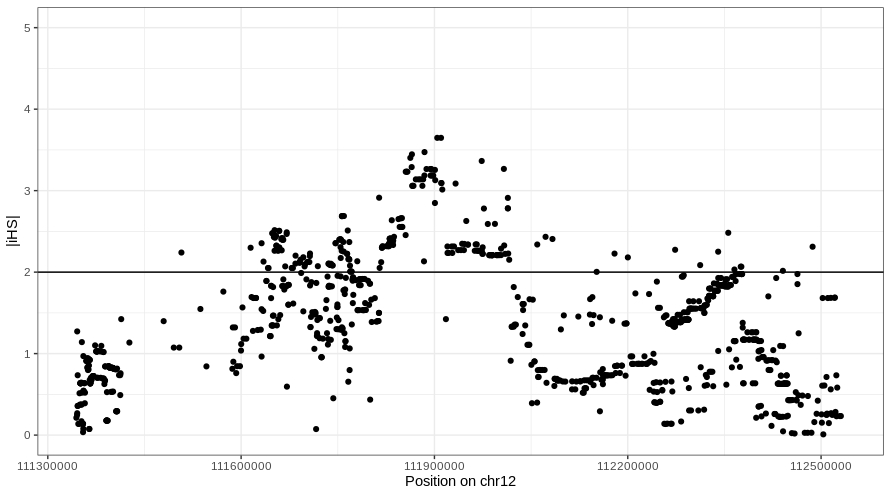 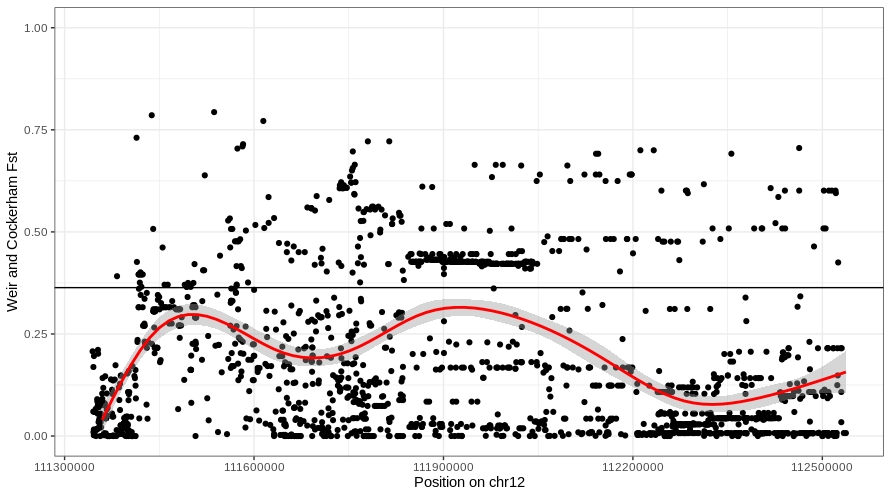 (B)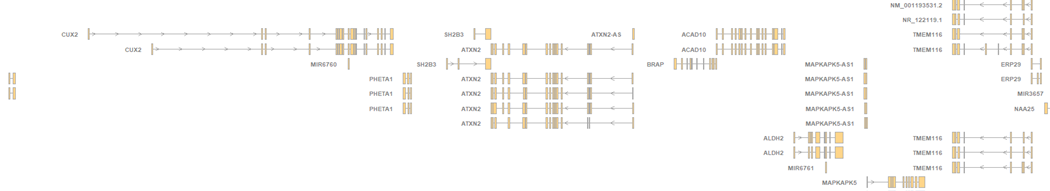 Supplementary Figure 2. Linkage disequilibrium (LD) plot of the SLE risk region SH2B3-ATXN2 at the chromosome region 12q24.12 for the populations GBR and CHB (for population details see Materials and Methods). 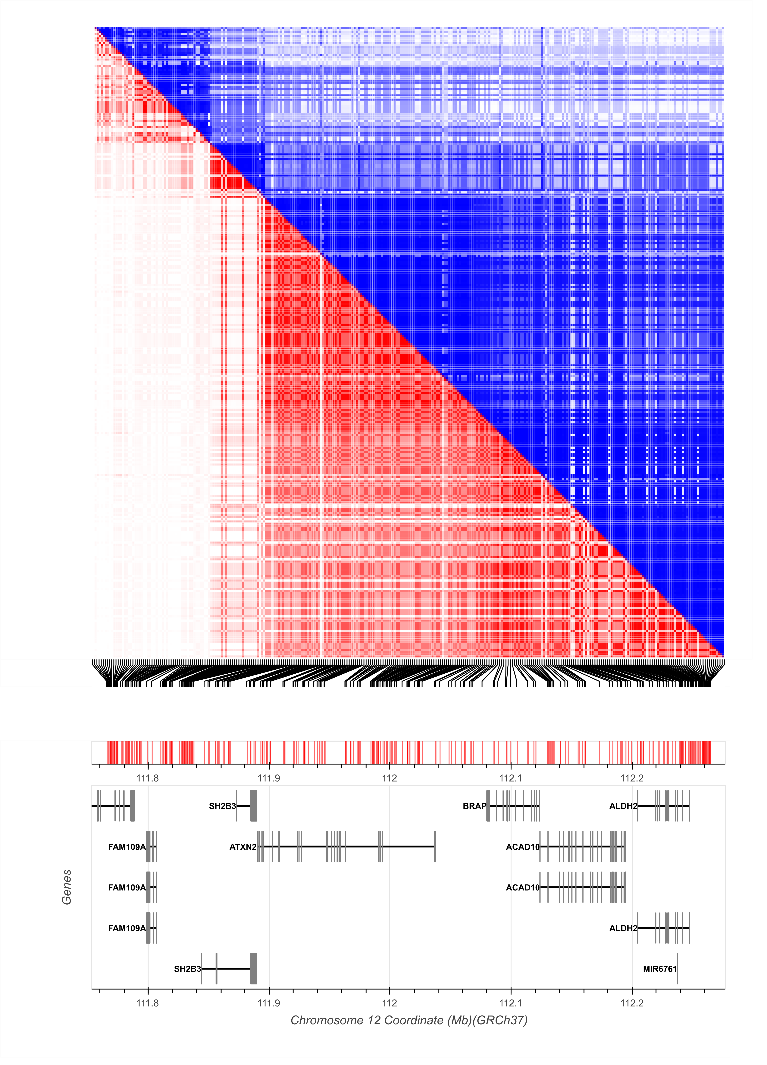 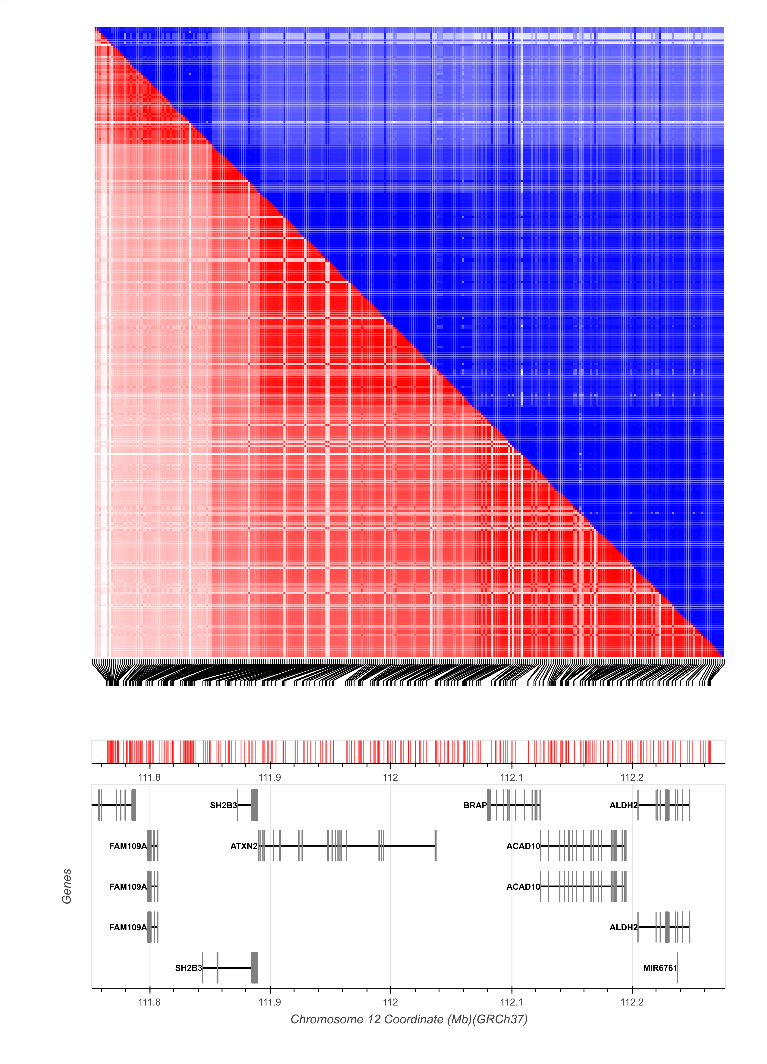 Supplementary Table 4. Genome wide association studies (GWASs) with reported susceptibility loci to SLE. Studies were retrieved using NHGRI–EBI GWAS catalog (https://www.ebi.ac.uk/gwas/).Supplementary Table 5. 1000 Genomes populations and genetic ancestries included in the study (ftp://ftp-trace.ncbi.nih.gov/1000genomes/ftp/release/20130502/).Beneficial allele/ alternate allelePositionLocusAllele frequenciesAllele frequenciesAllele frequenciesAllele frequenciesBeneficial allele/ alternate allelePositionLocusAFREURSASEASrs4655706-G/A67855152IL12RB20.200.580.560.34rs10176621-T/C192035043STAT40.130.740.760.58rs4681674-G/A; rs4681834-T/G5827381558263151ABHD6ABHD60.080.110.300.580.160.650.010.78rs583911-G/A159710390IL12A0.160.470.430.70rs4479588-G/T; rs9682946-A/G188899235188792843TPRG1TPRG10.050.140.430.930.290.860.400.91rs9307257-G/A102396292BANK10.870.540.560.76rs7708392-G/C150457485TNIP10.150.740.600.27rs11755393-A/G74099826UHRF1BP10.230.650.710.54rs2428793-C/G; rs6460087-A/G7409982674065589GTF2IGTF2I0.470.200.070.670.020.680.040.88rs1015877-C/G75296212HIP10.200.340.290.32rs10086521-T/C 10783769XKR60.030.350.370.77rs4841563-T/G11425081BLK0.050.320.470.92rs75346988-G/A5097324JAK20.821.01.01.0rs2732552-T/C35084592CD440.690.450.280.25rs6539014-A/G102277782DRAM10.020.430.330.09rs10774625-A/G111910215ATXN20.020.480.070.0rs1274641-G/A68668994RAD51B0.680.820.830.97rs7197422-C/G11121071CLEC16A0.300.590.570.66rs140490-G/T21921686UBE2L30.500.810.570.49rs61616683-T/C39755773SYNGR10.040.230.350.78Pairwise FSTPairwise FSTPairwise FSTPairwise FSTPairwise FSTRisk regionRisk gene_locusPositively selected SNPPopAFREURSASEAS1p31.3IL12RB2rs4655706AFR-1p31.3IL12RB2rs4655706EUR0.273-1p31.3IL12RB2rs4655706SAS0.2110.002-1p31.3IL12RB2rs4655706EAS0.0710.0810.040-2q32.3STAT4rs10176621AFR-2q32.3STAT4rs10176621EUR0.572-2q32.3STAT4rs10176621SAS0.5770-2q32.3STAT4rs10176621EAS0.4260.030.03-3p14.3ABHD6rs4681674 rs4681834AFR-3p14.3ABHD6rs4681674 rs4681834EUR0.195-3p14.3ABHD6rs4681674 rs4681834SAS00.152-3p14.3ABHD6rs4681674 rs4681834EAS0.0870.3800.121-3p14.3ABHD6rs4681674 rs4681834AFR-3p14.3ABHD6rs4681674 rs4681834EUR0.354-3p14.3ABHD6rs4681674 rs4681834SAS0.4780.0172-3p14.3ABHD6rs4681674 rs4681834EAS0.5930.0890.020-3q25.33IL12Ars583911AFR-3q25.33IL12Ars583911EUR0.189-3q25.33IL12Ars583911SAS0.1660-3q25.33IL12Ars583911EAS0.4590.1100.131-3q28TPRG1rs4479588 rs9682946AFR-3q28TPRG1rs4479588 rs9682946EUR0.320-3q28TPRG1rs4479588 rs9682946SAS0.1380.064-3q28TPRG1rs4479588 rs9682946EAS0.31300.065-3q28TPRG1rs4479588 rs9682946AFR-3q28TPRG1rs4479588 rs9682946EUR0.865-3q28TPRG1rs4479588 rs9682946SAS0.7990.015-3q28TPRG1rs4479588 rs9682946EAS0.87900.028-4q24BANK1rs9307257AFR-4q24BANK1rs9307257EUR0.235-4q24BANK1rs9307257SAS0.2190-4q24BANK1rs9307257EAS0.0410.0930.08-5q33.1TNIP1rs7708392AFR-5q33.1TNIP1rs7708392EUR0.451-5q33.1TNIP1rs7708392SAS0.2320.070-5q33.1TNIP1rs7708392EAS0.0260.3120.111-6p21.31UHRF1BP1rs11755393AFR-6p21.31UHRF1BP1rs11755393EUR0.419-6p21.31UHRF1BP1rs11755393SAS0.4610-6p21.31UHRF1BP1rs11755393EAS0.2520.0370.059-7q11.23GTF2I  rs2428793 rs6460087AFR-7q11.23GTF2I  rs2428793 rs6460087EUR0.242-7q11.23GTF2I  rs2428793 rs6460087SAS0.3930.071-7q11.23GTF2I  rs2428793 rs6460087EAS0.3850.0470.002-7q11.23GTF2I  rs2428793 rs6460087AFR-7q11.23GTF2I  rs2428793 rs6460087EUR0.227-7q11.23GTF2I  rs2428793 rs6460087SAS0.3170.008-7q11.23GTF2I  rs2428793 rs6460087EAS0.5950.2030.126-7q11.23HIP1rs1015877AFR-7q11.23HIP1rs1015877EUR0-7q11.23HIP1rs1015877SAS0.0410-7q11.23HIP1rs1015877EAS0.1190.0030.020-8p23.1XKR6rs10086521AFR-8p23.1XKR6rs10086521EUR0.322-8p23.1XKR6rs10086521SAS0.4550.023-8p23.1XKR6rs10086521EAS0.7430.2960.168-8p23.1BLK rs4841563AFR-8p23.1BLK rs4841563EUR0.164-8p23.1BLK rs4841563SAS0.3870.077-8p23.1BLK rs4841563EAS0.8510.5910.373-9p24JAK2rs75346988AFR-9p24JAK2rs75346988EUR0.226-9p24JAK2rs75346988SAS0.221nan-9p24JAK2rs75346988EAS0.237nannan-11p13CD44 rs2732552AFR-11p13CD44 rs2732552EUR0.164-11p13CD44 rs2732552SAS0.2740.016-11p13CD44 rs2732552EAS0.3650.0620.008-12q23.2DRAM1rs7137913 rs6539014AFR-12q23.2DRAM1rs7137913 rs6539014EUR0.537-12q23.2DRAM1rs7137913 rs6539014SAS0.2770.106-12q23.2DRAM1rs7137913 rs6539014EAS0.1560.2160.020-12q23.2DRAM1rs7137913 rs6539014AFR-12q23.2DRAM1rs7137913 rs6539014EUR0.453-12q23.2DRAM1rs7137913 rs6539014SAS0.2760.058-12q23.2DRAM1rs7137913 rs6539014EAS0.0570.3080.126-12q24.12SH2B3_ATXN2rs10774625AFR-12q24.12SH2B3_ATXN2rs10774625EUR0.519-12q24.12SH2B3_ATXN2rs10774625SAS0.0700.375-12q24.12SH2B3_ATXN2rs10774625EAS0.0050.5040.045-14q24.1RAD51Brs1274641AFR-14q24.1RAD51Brs1274641EUR0.062-14q24.1RAD51Brs1274641SAS0.0400-14q24.1RAD51Brs1274641EAS0.2530.1000.127-16p13CLEC16Ars8049882AFR-16p13CLEC16Ars8049882EUR0.164-16p13CLEC16Ars8049882SAS0.1740-16p13CLEC16Ars8049882EAS0.2810.0200.015-22q11.21UBE2L3rs140490AFR-22q11.21UBE2L3rs140490EUR0.225-22q11.21UBE2L3rs140490SAS0.0030.163-22q11.21UBE2L3rs140490EAS0.0130.1330-22q13.1SYNGR1rs61616683AFR-22q13.1SYNGR1rs61616683EUR0.179-22q13.1SYNGR1rs61616683SAS0.3820.073-22q13.1SYNGR1rs61616683EAS0.7380.4570.234-SNP under positive selectionGTEx functionsTiming of selectionPotential target of positive selection Reactome - locations in the PathwayBrowserrs4655706eQTL9 - 11IL12RB2immune systemrs10176621eQTL19 - 21STAT4immune systemrs4681674; rs4681834eQTL;eQTL7 - 109 - 13ABHD6hemostasis, signal transduction rs583911eQTL13 - 19IL12Aimmune systemrs4479588; rs9682946--10 - 1614 - 19-n.drs9307257eQTL5 - 9FLJ20021n.drs7708392eQTL15 - 20TNIP1metabolism of proteins rs11755393eQTL12 - 15UHRF1BP1n.drs2428793; rs6460087-eQTL15 - 2114 - 19GTF2In.drs1015877eQTL20 - 25HIP1vesicle-mediated transport rs10086521eQTL24 - 31BLKn.drs4841563eQTL28 - 35BLKgene expression rs753469888 - 9-immune systemrs2732552eQTL10 - 14CD44extracellular matrix organization, hemostasis, immune system, metabolism rs6539014eQTL7 - 11DRAM1n.drs10774625eQTL2 - 3ALDH2metabolismrs1274641eQTL30 - 35RDH12DNA repair, hemostasis rs7197422eQTL35 - 45CLEC16An.drs140490eQTL23 - 28UBE2L3immune system; metabolism of proteinsrs61616683eQTL23 - 33SYNGR1immune systemPUBMEDIDSTUDYStudied populationREPORTED GENE(S)18204098Association of systemic lupus erythematosus with C8orf13-BLK and ITGAM-ITGAX.EuropeanHLA-DQA1, STAT4, TNPO3, IRF5, ITGAM, ITGAX, C8orf13, BLK18204446Genome-wide association scan in women with systemic lupus erythematosus identifies susceptibility variants in ITGAM, PXK, KIAA1542 and other loci.EuropeanHLA region, ITGAM, TNPO3, IRF5, KIAA1542, PXK18204447Functional variants in the B-cell gene BANK1 are associated with systemic lupus erythematosus.EuropeanBANK1, TNFAIP3, STAT4, BLK19165918Genetic variants near TNFAIP3 on 6q23 are associated with systemic lupus erythematosus.EuropeanTNFAIP3, STAT4, BLK19357697Association of BANK1 and TNFSF4 with systemic lupus erythematosus in Hong Kong ChineseHong Kong ChineseBANK1, TNFSF419838193Genome-wide association study in a Chinese Han population identifies nine new susceptibility loci for systemic lupus erythematosus.Han ChineseSTAT4, TNFSF4, ETS1, BLK, IKZF1, IRF5, TNFAIP3, NR, UBE2L3, HIC2, RASGRP3, HLA-DRB1, PRDM1, ATG5, LRRC18, WDFY4, SLC15A4, TNIP1, HIP1, ZNF689, PRR1419838195A large-scale replication study identifies TNIP1, PRDM1, JAZF1, UHRF1BP1 and IL10 as risk loci for systemic lupus erythematosus.EuropeanHLA-DRB1, STAT4, IRF5, ITGAM, BLK, TNIP1, TNFAIP3, PTPN22, PRDM1, JAZF1, PHRF1, TNFSF4, UHRF1BP1, IL1020169177Genome-wide association study in Asian populations identifies variants in ETS1 and WDFY4 associated with systemic lupus erythematosus.Han ChineseWDFY4, ETS120662065Identification of candidate loci at 6p21 and 21q22 in a genome-wide association study of cardiac manifestations of neonatal lupus.EuropeanNFKBIL1, LTA, AIF1, TNF, LTB21044949ELF1 is associated with systemic lupus erythematosus in Asian populations.Han ChineseELF121408207Differential genetic associations for systemic lupus erythematosus based on anti-dsDNA autoantibody production.EuropeanTNXB, HLA-DRB3, STAT4, IRF5, ITGAM, HLA-DQA2, IRF522291604A genome-wide association study identified AFF1 as a susceptibility locus for systemic lupus erythematosus in Japanese.JapaneseAFF123053960Genome-wide pathway analysis of genome-wide association studies on systemic lupus erythematosus and rheumatoid arthritis.EuropeanHLA-DQA2, TNPO3, STAT4, STAT4, BLK, IRF523273568Meta-analysis followed by replication identifies loci in or near CDKN1B, TET3, CD80, DRAM1, and ARID5B as associated with systemic lupus erythematosus in Asians.Han ChineseHLA-DRB1, STAT4, GPR19, DGUOK, TET3, CD80, TNFAIP3, BLK, UHRF1BP1, TNFSF4, CDKN1B, DRAM1, ARID5B, RTKN2, IRF5, WDFY4, CREBL2, ETS123740937A systemic sclerosis and systemic lupus erythematosus pan-meta-GWAS reveals new shared susceptibility loci.TNPO3, IRF5, STAT4, PXK, KIAA0319L, ITGAM, IRF8, TNFAIP3, BLK, JAZF1, TNIP1, CSK24163247Allelic heterogeneity in NCF2 associated with systemic lupus erythematosus (SLE) susceptibility across four ethnic populationsEuropean, African-American, Hispanic, KoreanNCF224871463GWAS identifies novel SLE susceptibility genes and explains the association of the HLA region.EuropeanC2, HLA-DQA2, FAM98B, TYRO3, EDEM3, TNPO3, RNF114, ITGAM, IRF5, HLA-DQA1, STAT4, ZNF184, SPATA825338677Genetic analysis of the pathogenic molecular sub-phenotype interferon-alpha identifies multiple novel loci involved in systemic lupus erythematosus.EuropeanPRKG1, A1CF, CSTF2T25620976Lupus risk variants in the PXK locus alter B-cell receptor internalizationEuropean, African American, Asian, HispanicPXK25862617Genome-wide search followed by replication reveals genetic interaction of CD80 and ALOX5AP associated with systemic lupus erythematosus in Asian populations.Han ChineseCD8026301688Meta-analysis of shared genetic architecture across ten pediatric autoimmune diseases.EuropeanLPHN2, TNM3, ANKRD30A, IL23R, PTPN22, ATG16L1, DAG1, PTGER4, ZNF365, INS, SMAD3, NOD2, NKX2-3, ANKRD55, IL12B, LRRK2, IL5, SUOX, SBK1, ADCY7, IL2RA, CD40LG, TNFSF15, ZMIZ1, IL21, CARD9, FUT2, PSMG126316170Identification of a New Susceptibility Locus for Systemic Lupus Erythematosus on Chromosome 12 in Individuals of European Ancestry.EuropeanHLA-DQA1, HLA-DQB1, TNXB26502338Genetic association analyses implicate aberrant regulation of innate and adaptive immunity genes in the pathogenesis of systemic lupus erythematosus.EuropeanMHC class III, STAT4, IRF5, TNPO3, TNXB, HLA-DQB1, DPCR, MUC21, SMG7, NCF2, ITGAM, IRF5, TNIP1, TNFAIP3, PTPN22, MIR146A, CD44, BLK, UBE2L3, YDJC, DHCR7, NADSYN1, TNFSF4, IRF8, BANK1, CIITA, SOCS1, CLEC16A, TCF7, SKP1, IRAK1, MECP2, ARHGAP4, NAA10, RENBP, HCFC1, TMEM187, MIR718, CSK, SCAMP5, PPCDC, ABHD6, PXK, PDHB, PRDM1, ATG5, IKZF1, TYK2, IKZF2, SLC15A4, UBE2L3, IRF7, HLA-DQ1, FCGR2A, SLC44A4, FCGR2A, FCGR2B, FCGR3B, TNFSF4, LOC100506023, WDFY4, IFIH1, IL12A, JAZF1, SPRED2, ARID5B, ETS1, FLI1, CXorf21, CSK, RAD51B, IRF7, LRRC56, LMNTD2, RASSF7, MIR210HG, PHRF1, CDHR5, LYST, PLD2, SH2B3, ATXN2, IL10, IKZF3, UHRF1BP1, HER-2, C17orf37, GRB7, ZNFN1A3, ZBPB2, GSDMB, IKZF3, ERBB2, CIITA, SOCS126606652Genome-Wide Association Study in an Amerindian Ancestry Population Reveals Novel Systemic Lupus Erythematosus Risk Loci and the Role of European Admixture.Native AmericanTNPO3, IRF5, IRF5, ITGAM, IRAK1, HLA-DQA1, STAT4, HLA-DQB1, HLA-DRB1, TNIP1, LOC100506023, USMG5, BC040734, HLA-B, NCF226663301Identification of a Systemic Lupus Erythematosus Risk Locus Spanning ATG16L2, FCHSD2, and P2RY2 in Koreans.KoreanSTAT4, IKZF1, C7orf72, PERP, TNFAIP3, PRDX6, TNFSF4, HIP1, LOC392787, IRF5, ETS1, FCHSD2, P2RY2, ATG16L2, BLK, TMEM187, MECP2, IRAK1, WDFY4, TNFSF4, PRDX626980576Response to Intravenous Cyclophosphamide Treatment for Lupus Nephritis Associated with Polymorphisms in the FCGR2B-FCRLA Locus.KoreanFCGR2B, FCRLA, FCGR3B, RPL31P1127193031A combined large-scale meta-analysis identifies COG6 as a novel shared risk locus for rheumatoid arthritis and systemic lupus erythematosus.EuropeanPTPN22, TNPO3, IRF5, TNFAIP3, COG6, BLK, UBE2L3, ICAM3, TYK227399966Genome-wide association meta-analysis in Chinese and European individuals identifies ten new loci associated with systemic lupus erythematosus.Han ChineseMHC class III, STAT4, SMG7, NCF2, ITGAM, IRF5, TNIP1, BLK, JAK2, IRF8, TNFAIP3, LBH, TNFSF4, MIR146A, LPP, TPRG1-AS1, GTF2IRD1-GTF2I, UBE2L3, PTPN22, TYK2, PTPRC, CD45, ATXN1, PRDM1, ATG5, BACH2, IKBKE, CD44, FCGR2A, WDFY4, IRF7, UHRF1BP1, TCF7, SKP1, BANK1, RNASEH2C, CSK, IKZF2, ZFP90, TET329494758Genome-wide association study identifies three novel susceptibility loci for systemic lupus erythematosus in Han Chinese.Han ChineseKIT, TRAPPC11, GPR7829848360Genome-wide association study meta-analysis identifies five new loci for systemic lupus erythematosus.EuropeanGRB2, SMYD3, LAT2, ARHGAP27, ST8SIA429967481Genetic variants in systemic lupus erythematosus susceptibility loci, XKR6 and GLT1D1 are associated with childhood-onset SLE in a Korean cohort.KoreanXKR6, GLT1D1Number of individualsPopulation codePopulationdescriptionSuper populationSuper population code99LWKLuhya in Webuye, KenyaAfricaAFR113GWDGambians from The GambiaAfricaAFR99ESNEsan in NigeriaAfricaAFR91GBRBritish in England and ScotlandEuropeEUR99FINFinnish in FinlandEuropeEUR107TSIToscani in ItaliaEuropeEUR86BEBBengali from BangladeshSouth AsianSAS102ITUIndian Telugu from the UKSouth AsianSAS96PJLPunjabi from Lahore, PakistanSouth AsianSAS103CHBHan Chinese in Beijing, ChinaEast AsianEAS104JPTJapanese in Tokyo, JapanEast AsianEAS99KHVKinhin Ho Chi Minh City, VietnamEast AsianEAS